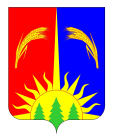 АДМИНИСТРАЦИЯ ЮРЛИНСКОГО МУНИЦИПАЛЬНОГО РАЙОНАПОСТАНОВЛЕНИЕ14.01.2015 г.                                                                                                                                       № 8Об утверждении муниципальной программы«Развитие дорожного хозяйства на территорииЮрлинского муниципального районана 2015-2017 годы в новой редакцииВ соответствии с Федеральным Законом от 06.10.2003г. № 131-ФЗ «Об общих принципах организации местного самоуправления в Российской Федерации», с Федеральным законом «Об автомобильных дорогах и о дорожной деятельности в Российской Федерации» № 257-ФЗ от 08.11.07 года, Постановление Правительства Российской Федерации от 20 февраля . N 100 «О Федеральной целевой программе "Повышение безопасности  безопасности дорожного движения" 196-ФЗ, концепция "Государственная транспортная политика Российской Федерации" (утверждена Постановлением Правительства Российской Федерации N 1143 от 08.09.1997), Администрация Юрлинского муниципального районаПОСТАНОВЛЯЕТ:Утвердить муниципальную программу «Развитие дорожного хозяйства на территории Юрлинского муниципального района на 2015-2017 годы» в новой редакции согласно приложения. Признать утратившим силу постановление Администрации Юрлинского муниципального района №727 от 27.10.2014 года «Об утверждении муниципальной программы «Развитие дорожного хозяйства на территории Юрлинского муниципального района на 2015-2017 годы». 3. Постановление вступает в силу после официального опубликования в информационном бюллетене «Вестник Юрлы» и подлежит размещению на официальном сайте Администрации Юрлинского муниципального района.4. Контроль за исполнением Постановления возложить на заместителя главы администрации Юрлинского муниципального района А.П. Иванова.Глава района -Глава Администрации района                                                              Т.М. МоисееваПАСПОРТМУНИЦИПАЛЬНОЙ ПРОГРАММЫ"РАЗВИТИЕ ДОРОЖНОГО ХОЗЯЙСТВА НА ТЕРРИТОРИИ ЮРЛИНСКОГО МУНИЦИПАЛЬНОГО РАЙОНА НА 2015-2017 ГОДЫ"Характеристика текущего состояния соответствующей сферы социально-экономического развития Юрлинского муниципального района, основные показатели и анализ социальных, финансово-экономических и прочих рисков реализации муниципальной программы.Протяженность автомобильных дорог в районе составляет 620,362 км. в том числе: Администрации района - 410,362 км, администраций сельских поселений - 210,0 км. Структура дорог Администрации района: - асфальтных – 8,859 км; - гравийных – 202,439 км; - грунтовых – 199,084 км Структура дорог администраций сельских поселений: - асфальтных – 0,4 км (в с. Юрла); - гравийных – 60 км; - грунтовых – 149,6 км10 Также по территории района проходит региональная дорога г. Кудымкар – п. Гайны – 29,4 км. В связи с ростом перевоза леса большегрузным транспортом и ростом числа собственных легковых автомобилей, как следствие износ дорог и искусственных сооружений, остается острой проблема содержания дорог и поддержания их в нормативном состоянии. В 2013 г. на строительство и капитальный ремонт дорог, мостов средств бюджетов всех уровней запланировано 4085,48731 тыс. руб., освоено 100%. Проведен капитальный ремонт моста на р. Безымянный а/д Юм – Чус км 9+102,5, капитальный ремонт моста ч/з р. Юм а/д Юрла – Усть-Берёзовка, текущий ремонт дороги подъезд к д. Тимина (0,8 км), а/д Дубровка – Зарубина (2,3 км), ремонт участков а/д Юм – Чус км 26+500-26+600 (0,9 км) км 27+500-28+00 (0,5 км), ремонт участка а/д Юрла – Дубровка 1,7 км. Оканавлена ул. Октябрьская (п. Кирпичный) с укладкой водопропускных труб (0,9 км) правая сторона. Ремонт асфальта отсыпка обочин ул. Октябрьская км 0+000-км1+461, ул. Пермяцкая за счет средств дорожного фонда (заказчик администрация Юрлинского сельского поселения) сумма средств составила 5413,37782, в т. ч. дорожного фонда 4685,31282 тыс.руб.II. Описание  целей и задач муниципальной программы с учетом приоритетов и целей социально-экономического развития Юрлинского муниципального района2.1.Целями Программы являются:- повышение уровня жизни населения за счет формирования сети муниципальных дорог общего пользования, соответствующей потребностям населения и экономики Юрлинского муниципального района;- обеспечение круглогодичного автотранспортного сообщения с населенными пунктами;- повышение безопасности дорожного движения, сокращение количества дорожно-транспортных происшествий и потерь от них;- снижение отрицательного воздействия транспортно-дорожного комплекса на окружающую среду;- формирование условий для стабильного экономического развития и повышения инвестиционной привлекательности района посредством создания необходимой улично-дорожной инфраструктуры.2.2.Для достижения основных целей Программы необходимо решение следующих задач:- проведение реконструкции, капитального ремонта и ремонта объектов дорожной сети Юрлинского муниципального района- расширение сети муниципальных дорог с твердым покрытием, их ремонт и доведение транспортно-эксплуатационных показателей до нормативных требований.2.3. Механизм реализации Программы состоит из следующих этапов:- формирование плана реализации мероприятий Программы на очередной финансовый год;- контроль за ходом реализации Программы:- подготовка предложений по корректировке Программы в соответствии с приоритетными направлениями социально-экономического развития Юрлинского муниципального района;- информационно-экономическое обеспечение процесса реализации Программы, мониторинг хода выполнения Программы.2.4. Целевые показатели и индикаторы муниципальной Программы представлены в Приложении № 1 к Программе.Ш. Планируемые конечные результаты программы, характеризующие целевое состояние (изменение состояния) уровня и качества жизни населения, социальной сферы, экономики, общественной безопасности, государственных институтов, степени реализации других общественно значимых интересов и потребностей в соответствующей сфереПриоритет в оценке эффективности Программы отдается показателям общественной (социально-экономической) эффективности, поскольку она позволяет наиболее полно оценить последствия от реализации программных мероприятий.Результаты реализации Программы окажут значительное позитивное влияние не только на решение проблем в сфере транспорта, но и на развитие смежных отраслей экономики (сельское хозяйство, строительство, сфера услуг), а также на происходящие в муниципальном районе социальные процессы и в конечном итоге на экономические показатели.Выполнение намеченных Программой мероприятий позволит:•повысить уровень безопасности дорожного движения;•уменьшить зону негативного влияния автомобильных дорог на здоровье населения и придорожные экосистемы;•расширить сеть и улучшить состояние автомобильных дорог с твердым покрытием, внутри муниципального района, улучшить условия и качество социального обслуживания населения.Создание в Юрлинском муниципальном районе необходимой улично-дорожной инфраструктуры обеспечит благоприятные условия для привлечения инвестиций и станет основой для дальнейшего развития экономики поселения, увеличения доходов местного бюджета и получения средств для решения социальных проблем.Реализация Программы позволит решить важнейшие социально-экономические задачи: повышение уровня жизни населения, улучшение условий проживания, повышение экономической самостоятельности муниципального образования, закрепление кадров в сельской местности;повышение уровня и улучшение социальных условий жизни населения;активизация экономической деятельности;создание новых рабочих мест.IV. Сроки и этапы реализации муниципальной программыСрок реализации программы - 2015-2017 г.г.V. Перечень мероприятий муниципальной программы с указанием сроков их реализации и ожидаемых результатовСодержание автомобильных дорог муниципального района и искусственных сооружений на них;Ремонт муниципальных автомобильных дорог муниципального района и искусственных сооружений на них;Капитальный ремонт автомобильных дорог муниципального района и искусственных сооружений на них;Повышение безопасности дорожного движения на территории муниципального районаОценка уязвимости объектов транспортной инфраструктуры.VI. Основные меры правового регулирования в соответствующей сфере, направленные на достижение целей и конечных результатов муниципальной  программы, с обоснованием основных положений и сроков принятия необходимых нормативных правовых актовПри разработке настоящей Программы руководствовались:6.1. Федеральным Законом от 8 ноября 2007г. № 257-ОЗ «Об автомобильных дорогах т дорожной деятельности в Российской Федерации».6.2. Федеральным Законом от 06.10.2003 года № 131-ФЗ «Об общих принципах организации местного самоуправления в Российской Федерации».6.3. Устав Администрации Юрлинского муниципального района.VII. Перечень целевых показателей Программы с расшифровкой плановых значений по годам ее реализации, а также сведения о взаимосвязи мероприятий и результатов их выполнения с конечными целевыми показателями Программы- Результативность и эффективность реализации муниципальной программы отражают целевые показатели:Доля автомобильных дорог местного значения, соответствующих нормативным и допустимым требованиям к транспортно-эксплуатационным показателям по сети автомобильных дорог общего пользования местного значения- Освоение средств федерального и краевого бюджетов (дорожного фонда), направляемых в бюджеты муниципальных образований на строительство (реконструкцию), капитальный ремонт и ремонт автомобильных дорог местного значения и искусственных сооружений на нихVIII. Информация по ресурсному обеспечению муниципальной программыОбщий объем бюджетных ассигнований из всех источников финансирования на реализацию Программы в 2015-2017 годах составляет 87 523,7 тыс. рублей, в том числе из местного бюджета:в 2015 году -  25 592,0 тыс. рублей;в 2016 году -  27 178,0 тыс. рублей;в 2017 году -  27 178,0 тыс. рублей;в том числе из федерального бюджета:в 2015 году -  2 549,5 тыс. рублей;в 2016 году -  1 955,2 тыс. рублей;в 2017 году -  4 071,0 тыс. рублей.Объем и структура бюджетного финансирования Программы подлежат ежегодному уточнению в ходе ее реализации с учетом фактического выполнения программных мероприятий. Планирование бюджетных ассигнований на реализацию муниципальной программы в очередном финансовом году и плановом периоде осуществляется в соответствии с муниципальными правовыми актами, регулирующими порядок составления проекта бюджета Юрлинского муниципального района и планирование бюджетных ассигнований.   Финансовые затраты на реализацию мероприятий отражены в приложениях к Программе IX. Риски и меры по управлению рисками с целью минимизации их влиянияна достижение целей муниципальной программыРеализация программы может быть подвергнута следующим рискам, снижающим эффективность ее выполнения:риски, связанные с причинами природного характера, включая экстремальные природные ситуации (наводнение, засуха, ураган).В зависимости от характера и масштабности проявления этих рисков могут возникнуть критические ситуации, что приведет к незапланированному  привлечению дополнительного финансирования в целях их осуществления. Для управления такими рисками может потребоваться принятие срочных управленческих решений, привлечение значительных сил и ресурсов.Финансовые риски связаны с недостаточным уровнем бюджетного финансирования мероприятий программы. В случае недофинансирования мероприятий значения показателей программы будут существенно ниже оптимальных.X. Оценка планируемой эффективности муниципальной программыПриоритет в оценке эффективности Программы отдается показателям общественной (социально-экономической) эффективности, поскольку она позволяет наиболее полно оценить последствия от реализации программных мероприятий.Результаты реализации Программы окажут значительное позитивное влияние не только на решение проблем в сфере транспорта, но и на развитие смежных отраслей экономики (сельское хозяйство, строительство, сфера услуг), а также на происходящие в муниципальном районе социальные процессы и в конечном итоге на экономические показатели.Выполнение намеченных Программой мероприятий позволит:• повысить уровень безопасности дорожного движения;• уменьшить зону негативного влияния автомобильных дорог на здоровье населения и придорожные экосистемы;• расширить сеть и улучшить состояние автомобильных дорог с твердым покрытием, внутри муниципального района, улучшить условия и качество социального обслуживания населения.Создание в Юрлинском муниципальном районе необходимой улично-дорожной инфраструктуры обеспечит благоприятные условия для привлечения инвестиций и станет основой для дальнейшего развития экономики поселения, увеличения доходов местного бюджета и получения средств для решения социальных проблем.Реализация Программы позволит решить важнейшие социально-экономические задачи: повышение уровня жизни населения, улучшение условий проживания, повышение экономической самостоятельности муниципального образования, закрепление кадров в сельской местности;повышение уровня и улучшение социальных условий жизни населения;активизация экономической деятельности;создание новых рабочих мест.Приложение 1Перечень мероприятий муниципальной программы Юрлинского муниципального районаПриложение 2Перечень целевых показателей муниципальной программыЮрлинского муниципального районаПриложение 3Финансовое обеспечение реализации муниципальной программыЮрлинского муниципального района за счет средств бюджетаЮрлинского муниципального районаПриложение 4Финансовое обеспечение реализации муниципальной программыЮрлинского муниципального района за счет средств бюджетаПермского краяПриложение 5Финансовое обеспечение реализации муниципальной программыЮрлинского муниципального района за счет средств федерального бюджетаПриложение 6Финансовое обеспечение реализации муниципальной программыЮрлинского муниципального района за счет средств внебюджетных источниковфинансированияПриложение 7Финансовое обеспечение реализации муниципальной программыЮрлинского муниципального района за счет средств сельских поселений (для муниципального района)Приложение 8Финансовое обеспечение реализации муниципальной программыЮрлинского муниципального района за счет средств муниципального района(для сельских поселений)Приложение 9Финансовое обеспечение реализации муниципальной программыЮрлинского муниципального района за счет всех источниковфинансированияПриложение 10Планмероприятий по реализации муниципальной программыЮрлинского муниципального района«Развитие дорожного хозяйства  на территории Юрлинского муниципального района»на очередной финансовый год и плановый периодПриложение 11Планмероприятий по реализации муниципальной программыЮрлинского муниципального района«Развитие дорожного хозяйства на территории Юрлинского муниципального района»на очередной финансовый год и плановый периодГОДОВОЙ ОТЧЕТо выполнении муниципальной программы Юрлинского муниципального района1. Оценка достижения целей и задач муниципальной программы.2. Достигнутые результаты (исполнение контрольных точек), причины не достижения запланированных результатов, нарушения сроков.3. Достигнутые целевые показатели, причины невыполнения показателей4. Анализ факторов, повлиявших на ход реализации муниципальной программы.5. Данные об использовании бюджетных ассигнований и иных средств на выполнение мероприятий.6. Информация о внесенных ответственным исполнителем изменениях в муниципальную программу.Ответственный исполнительАдминистрация Юрлинского муниципального районаУчастники программыАдминистрация Юрлинского муниципального района, иные учреждения, организацииЦели программы1.Повышение уровня жизни населения за счет формирования дорожной сети, соответствующей потребностям населения и экономики Юрлинского муниципального района;2.Обеспечение круглогодичного автотранспортного сообщения с населенными пунктами, повышение безопасности дорожного движения, сокращение количества дорожно-транспортных происшествий и потерь от них;3.Снижение отрицательного воздействия транспортно-дорожного комплекса на окружающую среду, формирование условий для стабильного экономического развития и повышения инвестиционной привлекательности поселения.Задачи программы1.Проведение ремонта муниципальных дорог Юрлинского муниципального района2.Расширение муниципальных дорог с твердым покрытием, их ремонт, доведение транспортно-эксплуатационных показателей муниципальных дорог до нормативных требований.Ожидаемые результаты реализации программы1.Повышение уровня жизни населения за счет формирования дорожной сети, соответствующейпотребностям  населения   и экономики Юрлинского муниципального района;2.Повышение безопасности дорожного  движения, сокращение   количества  дорожно-транспортных происшествий  и  потерь  от них;3.Снижение   отрицательного    воздействия транспортно-дорожного комплекса на окружающую среду, формирование   условий  для  стабильного экономического развития и повышения  инвестиционной привлекательности муниципального района.Этапы и сроки реализации программы2015 – 2017 г.г.Целевые показатели программы№ п/пНаименование показателяЕд. измПлановое значение целевого показателяПлановое значение целевого показателяПлановое значение целевого показателяПлановое значение целевого показателяЦелевые показатели программы№ п/пНаименование показателяЕд. измНа начало реализации программы201520162017Целевые показатели программы1.Доля автомобильных дорог местного значения, соответствующих нормативным и допустимым требованиям к транспортно-эксплуатационным показателям по сети автомобильных дорог общего пользования местного значения, %%42,042,041,541,0Целевые показатели программы2.Освоение средств федерального и краевого бюджетов (дорожного фонда), направляемых в бюджеты муниципальных образований на строительство (реконструкцию), капитальный ремонт и ремонт автомобильных дорог местного значения и искусственных сооружений на них, %%0,00,00,00,0Объемы и источники финансирования программыИсточники финансированияИсточники финансированияРасходы (тыс. руб.)Расходы (тыс. руб.)Расходы (тыс. руб.)Расходы (тыс. руб.)Расходы (тыс. руб.)Объемы и источники финансирования программыИсточники финансированияИсточники финансирования2015201520162017ИтогоОбъемы и источники финансирования программыВсего, в том числе:Всего, в том числе:28 141,528 141,529 133,231 249,087 523,7Объемы и источники финансирования программыБюджет Юрлинского муниципального районаБюджет Юрлинского муниципального района25 592,025 592,027 178,027 178,078 948,0Объемы и источники финансирования программыКраевой бюджетКраевой бюджет*****Объемы и источники финансирования программыФедеральный бюджетФедеральный бюджет2 549,52 549,51 955,24 071,08 575,7Объемы и источники финансирования программыБюджет поселенийБюджет поселений*****Объемы и источники финансирования программыВнебюджетные источникиВнебюджетные источники*****№ п/пНаименование подпрограммы, основного мероприятия, мероприятияОтветственный исполнитель, соисполнители, участникисроксрокОжидаемый непосредственный результат (краткое описание)№ п/пНаименование подпрограммы, основного мероприятия, мероприятияОтветственный исполнитель, соисполнители, участникиНачало реализацииОкончание реализацииОжидаемый непосредственный результат (краткое описание)1234561.Содержание автомобильных дорог муниципального района и искусственных сооружений на нихАдминистрация Юрлинского муниципального района20152017Обеспечение круглогодичного автотранспортного сообщения внутри населенных пунктов, повышение безопасности дорожного движения 2.Ремонт автомобильных дорог муниципального районаАдминистрация Юрлинского муниципального района20152017Увеличение доли автомобильных дорог муниципального района с твердым покрытием3.Капитальный ремонт автомобильных дорог муниципального районаАдминистрация Юрлинского муниципального района20152017Увеличение доли автомобильных дорог муниципального района с твердым покрытием4.Финансовое обеспечение дорожной деятельностиАдминистрация Юрлинского муниципального района20152017Увеличение доли автомобильных дорог муниципального района с твердым покрытием№ п/пНаименование показателяЕдиница измеренияГРБСЗначение показателейЗначение показателейЗначение показателейЗначение показателейЗначение показателей№ п/пНаименование показателяЕдиница измеренияГРБСНа начало реализации программы2014201520162017Наименование программных мероприятий12345678910Муниципальная программа Развитие дорожного хозяйства на территории Юрлинского муниципального районаМуниципальная программа Развитие дорожного хозяйства на территории Юрлинского муниципального районаМуниципальная программа Развитие дорожного хозяйства на территории Юрлинского муниципального районаМуниципальная программа Развитие дорожного хозяйства на территории Юрлинского муниципального районаМуниципальная программа Развитие дорожного хозяйства на территории Юрлинского муниципального районаМуниципальная программа Развитие дорожного хозяйства на территории Юрлинского муниципального районаМуниципальная программа Развитие дорожного хозяйства на территории Юрлинского муниципального районаМуниципальная программа Развитие дорожного хозяйства на территории Юрлинского муниципального районаМуниципальная программа Развитие дорожного хозяйства на территории Юрлинского муниципального района1. Перечень целевых показателей муниципальной программы1. Перечень целевых показателей муниципальной программы1. Перечень целевых показателей муниципальной программы1. Перечень целевых показателей муниципальной программы1. Перечень целевых показателей муниципальной программы1. Перечень целевых показателей муниципальной программы1. Перечень целевых показателей муниципальной программы1. Перечень целевых показателей муниципальной программы1. Перечень целевых показателей муниципальной программы1.1.Доля автомобильных дорог местного значения, соответствующих нормативным и допустимым требованиям к транспортно-эксплуатационным показателям по сети автомобильных дорог общего пользования местного значения%Администрация Юрлинского муниципального района42,042,041,541,541,0Развитие дорожного хозяйства на территории Юрлинского муниципального района на 2015 – 2017 годы1.2.Освоение средств федерального и краевого бюджетов (дорожного фонда), направляемых в бюджеты муниципальных образований на строительство (реконструкцию), капитальный ремонт и ремонт автомобильных дорог местного значения и искусственных сооружений на них%Администрация Юрлинского0051015Развитие дорожного хозяйства на территории Юрлинского муниципального района на 2015 – 2017 годыНаименование муниципальной программы, подпрограммы, основного мероприятия, мероприятияОтветственный исполнитель, соисполнители, участники (ГРБС)Код бюджетной классификацииКод бюджетной классификацииКод бюджетной классификацииКод бюджетной классификацииРасходы <1>, тыс.руб.Расходы <1>, тыс.руб.Расходы <1>, тыс.руб.Расходы <1>, тыс.руб.Наименование муниципальной программы, подпрограммы, основного мероприятия, мероприятияОтветственный исполнитель, соисполнители, участники (ГРБС)ГРБСРз ПРЦСРКВР<2>2014201520162017123456789Развитие дорожного хозяйства на территории Юрлинского муниципального района на 2015 – 2017 годыВсего23 454,025 592,027 178,027 178,0Развитие дорожного хозяйства на территории Юрлинского муниципального района на 2015 – 2017 годыАдминистрация Юрлинского муниципального района23 454,025 592,027 178,027 178,01. Содержание автомобильных дорог муниципального района и искусственных сооружений на нихВсего14 268,62120 317,021 576,021 576,01. Содержание автомобильных дорог муниципального района и искусственных сооружений на нихАдминистрация Юрлинского муниципального района14 268,62120 317,021 576,021 576,01.1 Полномочия по автомобильных дорог муниципального района и искусственных сооружений на них Администрации Юрлинского муниципального районаАдминистрация Юрлинского муниципального района13 705,785519 586,020 800,020 800,01.2 Передача полномочий сельским поселениям по содержанию автомобильных дорог муниципального района и искусственных сооружений на нихАдминистрации сельских поселений562,8355731,0776,0776,02. Ремонт автомобильных дорог муниципального района и искусственных сооружений на нихВсего6 985,3792 954,03 137,03 137,02. Ремонт автомобильных дорог муниципального района и искусственных сооружений на нихАдминистрация Юрлинского муниципального района6 985,3792 954,03 137,03 137,03.  Капитальный ремонт автомобильных дорог муниципального района и искусственных сооружений на нихВсего2 200,02 321,02 465,02 465,03.  Капитальный ремонт автомобильных дорог муниципального района и искусственных сооружений на нихАдминистрация Юрлинского муниципального района2 200,02 321,02 465,02 465,0Наименование муниципальной программы, подпрограммы, основного мероприятия, мероприятияОтветственный исполнитель, соисполнители, участники (ГРБС)Код бюджетной классификацииКод бюджетной классификацииКод бюджетной классификацииКод бюджетной классификацииРасходы <1>, тыс.руб.Расходы <1>, тыс.руб.Расходы <1>, тыс.руб.Расходы <1>, тыс.руб.Наименование муниципальной программы, подпрограммы, основного мероприятия, мероприятияОтветственный исполнитель, соисполнители, участники (ГРБС)ГРБСРз ПРЦСРКВР<2>2014201520162017123456789Наименование муниципальной программы, подпрограммы, основного мероприятия, мероприятияОтветственный исполнитель, соисполнители, участники (ГРБС)Код бюджетной классификацииКод бюджетной классификацииКод бюджетной классификацииКод бюджетной классификацииРасходы <1>, тыс.руб.Расходы <1>, тыс.руб.Расходы <1>, тыс.руб.Расходы <1>, тыс.руб.Наименование муниципальной программы, подпрограммы, основного мероприятия, мероприятияОтветственный исполнитель, соисполнители, участники (ГРБС)ГРБСРз ПРЦСРКВР<2>201420152016201712345678910Развитие дорожного хозяйства на территории Юрлинского муниципального района на 2015 – 2017 годыВсего*2 549,51 955,24 01,0Развитие дорожного хозяйства на территории Юрлинского муниципального района на 2015 – 2017 годыАдминистрация Юрлинского муниципального района*2 549,51 955,24 01,01.Финансовое обеспечение дорожной деятельностиВсего*2 549,51 955,24 01,01.Финансовое обеспечение дорожной деятельностиАдминистрация Юрлинского муниципального района*2 549,51 955,24 01,0Наименование муниципальной программы, подпрограммы, основного мероприятия, мероприятияОтветственный исполнитель, соисполнители, участники (ГРБС)Код бюджетной классификацииКод бюджетной классификацииКод бюджетной классификацииКод бюджетной классификацииРасходы <1>, тыс.руб.Расходы <1>, тыс.руб.Расходы <1>, тыс.руб.Расходы <1>, тыс.руб.Наименование муниципальной программы, подпрограммы, основного мероприятия, мероприятияОтветственный исполнитель, соисполнители, участники (ГРБС)ГРБСРз ПРЦСРКВР<2>2014201520162017123456789Наименование муниципальной программы, подпрограммы, основного мероприятия, мероприятияОтветственный исполнитель, соисполнители, участники (ГРБС)Код бюджетной классификацииКод бюджетной классификацииКод бюджетной классификацииКод бюджетной классификацииРасходы <1>, тыс.руб.Расходы <1>, тыс.руб.Расходы <1>, тыс.руб.Расходы <1>, тыс.руб.Наименование муниципальной программы, подпрограммы, основного мероприятия, мероприятияОтветственный исполнитель, соисполнители, участники (ГРБС)ГРБСРз ПРЦСРКВР<2>2014201520162017123456789Наименование муниципальной программы, подпрограммы, основного мероприятия, мероприятияОтветственный исполнитель, соисполнители, участники (ГРБС)Код бюджетной классификацииКод бюджетной классификацииКод бюджетной классификацииКод бюджетной классификацииРасходы <1>, тыс.руб.Расходы <1>, тыс.руб.Расходы <1>, тыс.руб.Расходы <1>, тыс.руб.Наименование муниципальной программы, подпрограммы, основного мероприятия, мероприятияОтветственный исполнитель, соисполнители, участники (ГРБС)ГРБСРз ПРЦСРКВР<2>2014201520162017123456789Развитие дорожного хозяйства на территории Юрлинского муниципального района на 2015 – 2017 годыВсего562,8355731,0776,0776,01.2 Передача полномочий сельским поселениям по содержанию автомобильных дорог муниципального района и искусственных сооружений на нихАдминистрации сельских поселений562,8355731,0776,0776,0Наименование муниципальной программы, подпрограммы, основного мероприятия, мероприятияОтветственный исполнитель, соисполнители, участники (ГРБС)Код бюджетной классификацииКод бюджетной классификацииКод бюджетной классификацииКод бюджетной классификацииРасходы <1>, тыс.руб.Расходы <1>, тыс.руб.Расходы <1>, тыс.руб.Расходы <1>, тыс.руб.Наименование муниципальной программы, подпрограммы, основного мероприятия, мероприятияОтветственный исполнитель, соисполнители, участники (ГРБС)ГРБСРз ПРЦСРКВР<2>2014201520162017123456789Развитие дорожного хозяйства на территории Юрлинского муниципального района на 2015 – 2017 годыВсего23 454,028 141,529 133,231 249,0Администрация Юрлинского муниципального района23 454,025 592,027 178,027 178,01. Содержание автомобильных дорог муниципального района и искусственных сооружений на нихВсего14 268,62120 317,021 576,021 576,0Администрация Юрлинского муниципального района14 268,62120 317,021 576,021 576,02. Ремонт автомобильных дорог муниципального района и искусственных сооружений на нихВсего6 985,3792 954,03 137,03 137,0Администрация Юрлинского муниципального района6 985,3792 954,03 137,03 137,03.  Капитальный ремонт автомобильных дорог муниципального района и искусственных сооружений на нихВсего2 200,02 321,02 465,02 465,0Администрация Юрлинского муниципального района2 200,02 321,02 465,02 465,04. Финансовое обеспечение дорожной деятельностиВсего*2 549,51 955,24 071,0Администрация Юрлинского муниципального района*2 549,51 955,24 071,0№ п/пНаименование подпрограммы и результатовИсполнитель (ИОГВ)ФИОСрок начала реализации (дд.мм.гггг)Срок  окончания  реализации (дд.мм.гггг)Обьем ресурсного обеспечения (тыс. руб.)Обьем ресурсного обеспечения (тыс. руб.)Обьем ресурсного обеспечения (тыс. руб.)Обьем ресурсного обеспечения (тыс. руб.)Обьем ресурсного обеспечения (тыс. руб.)Обьем ресурсного обеспечения (тыс. руб.)№ п/пНаименование подпрограммы и результатовИсполнитель (ИОГВ)ФИОСрок начала реализации (дд.мм.гггг)Срок  окончания  реализации (дд.мм.гггг)ВсегоБюджет муниципального района (городского округа)Краевой бюджетФедеральный бюджетБюджет сельских поселенийВнебюджетные источники1234567891011121Содержание автомобильных дорог муниципального района01.01.201531.12.201763 469,063 469,0****2Ремонт автомобильных дорог муниципального района01.01.201531.12.20179 228,09 228,0****3Капитальный ремонт автомобильных дорог муниципального района01.01.201501.12.20177 251,07 251,0****3.1Капитальный ремонт автомобильного моста через р. Зула а/д Юрла – Ч.Хутор км 15+77301.01.201531.12.20152 321,02 321,0****3.2Капитальный ремонт автомобильных мостов через р. Елога а/д Елога – Галешник км 2+176, р. Кодзь а/д У. Березовка – В. Коса км 0+70001.01.201631.12.20162 465,02 465,0****3.3Капитальный ремонт автомобильного моста через р. Лопва а/д Юрла – У. Березовка ум 1+66801.01.201731.12.20172 465,02 465,0****4.Финансовое обеспечение дорожной деятельности01.01.201531.12.20178 575,7**8 575,7**№ п/пНаименование подпрограммы и результатовИсполнитель(ИОГВ)ФИОСрок начала реализации (дд.мм.гггг)Срок  окончания  реализации (дд.мм.гггг)Обьем ресурсного обеспечения (тыс.руб.)Обьем ресурсного обеспечения (тыс.руб.)Обьем ресурсного обеспечения (тыс.руб.)Обьем ресурсного обеспечения (тыс.руб.)Обьем ресурсного обеспечения (тыс.руб.)Обьем ресурсного обеспечения (тыс.руб.)№ п/пНаименование подпрограммы и результатовИсполнитель(ИОГВ)ФИОСрок начала реализации (дд.мм.гггг)Срок  окончания  реализации (дд.мм.гггг)ВсегоБюджет городского (сельского) поселенияКраевой бюджетФедеральный бюджетБюджет муниципального районаВнебюджетные источники1234567891011121.1 Подпрограмма 1.1.11.1. Основное мероприятие1.2Результат: контрольная точка1/целевой показатель 11.3Результат: контрольная точка2/целевой показатель 22.2. Подпрограмма 22.12.1. Основное мероприятие2.2Результат: контрольная точка1/целевой показатель 12.3Результат: контрольная точка2/целевой показатель 2Ответственный исполнитель программыАдминистрация Юрлинского муниципального района№ п/пКонтрольная точкаПлановое окончаниеФактическое окончаниеОтклонение, днейДостигнутые результаты. Причины неисполнения, нарушения сроков1234561 Содержание автомобильных дорог муниципального района31.12.2015г31.12.2016 г.31.12.2017 г.2Ремонт автомобильных дорог муниципального района31.12.2015г31.12.2016 г.31.12.2017 г.3Капитальный ремонт автомобильных дорог муниципального района31.12.2015г31.12.2016 г.31.12.2017 г.4Финансовое обеспечение дорожной деятельности31.12.2015г31.12.2016 г.31.12.2017 г.№ п/пЦелевой показатель, ед. измеренияПлановое значениеФактическое значениеОтклонение, %Причины отклонения от планового значения1234561Доля автомобильных дорог местного значения, соответствующих нормативным и допустимым требованиям к транспортно-эксплуатационным показателям по сети автомобильных дорог общего пользования местного значения,%41,02.Освоение средств федерального и краевого бюджетов (дорожного фонда), направляемых в бюджеты муниципальных образований на строительство (реконструкцию), капитальный ремонт и ремонт автомобильных дорог местного значения и искусственных сооружений на них, %0 %Наименование муниципальной программы, подпрограммы, основного мероприятияОбъемы и источники финансированияОбъемы и источники финансированияОбъемы и источники финансированияОбъемы и источники финансированияПричины неосвоения бюджетных средствНаименование муниципальной программы, подпрограммы, основного мероприятияИсточники финансированияПланФакт% исполненияПричины неосвоения бюджетных средств123456Муниципальная программа «Развитие дорожного хозяйства на территории Юрлинского муниципального района»Бюджет Юрлинского муниципального района, тыс. руб.78 948,0Муниципальная программа «Развитие дорожного хозяйства на территории Юрлинского муниципального района»Краевой бюджет, тыс. руб.0Муниципальная программа «Развитие дорожного хозяйства на территории Юрлинского муниципального района»Федеральный бюджет, тыс. руб.8 575,7Муниципальная программа «Развитие дорожного хозяйства на территории Юрлинского муниципального района»Бюджет сельских поселений, тыс. руб.0Муниципальная программа «Развитие дорожного хозяйства на территории Юрлинского муниципального района»Внебюджетные источники, тыс. руб.0Муниципальная программа «Развитие дорожного хозяйства на территории Юрлинского муниципального района»Итого, тыс. руб.87 523,71. Содержание автомобильных дорог муниципального районаБюджет Юрлинского муниципального района, тыс. руб.63 469,01. Содержание автомобильных дорог муниципального районаКраевой бюджет, тыс. руб.01. Содержание автомобильных дорог муниципального районаФедеральный бюджет, тыс. руб.01. Содержание автомобильных дорог муниципального районаБюджет сельских поселений, тыс. руб.01. Содержание автомобильных дорог муниципального районаВнебюджетные источники, тыс. руб.01. Содержание автомобильных дорог муниципального районаИтого, тыс. руб63 469,02. Ремонт автомобильных дорог муниципального района и искусственных сооружений на нахБюджет Юрлинского муниципального района, тыс. руб9 228,02. Ремонт автомобильных дорог муниципального района и искусственных сооружений на нахКраевой бюджет, тыс. руб.02. Ремонт автомобильных дорог муниципального района и искусственных сооружений на нахФедеральный бюджет, тыс. руб.02. Ремонт автомобильных дорог муниципального района и искусственных сооружений на нахБюджет сельских поселений, тыс. руб.02. Ремонт автомобильных дорог муниципального района и искусственных сооружений на нахВнебюджетные источники, тыс. руб.02. Ремонт автомобильных дорог муниципального района и искусственных сооружений на нахИтого, тыс. руб.9 228,03. Капитальный ремонт автомобильных дорог муниципального района и искусственных сооружений на нихБюджет Юрлинского муниципального района, тыс. руб.7 251,03. Капитальный ремонт автомобильных дорог муниципального района и искусственных сооружений на нихКраевой бюджет, тыс. руб.03. Капитальный ремонт автомобильных дорог муниципального района и искусственных сооружений на нихФедеральный бюджет, тыс. руб.03. Капитальный ремонт автомобильных дорог муниципального района и искусственных сооружений на нихБюджет сельских поселений, тыс. руб.03. Капитальный ремонт автомобильных дорог муниципального района и искусственных сооружений на нихВнебюджетные источники, тыс. руб.03. Капитальный ремонт автомобильных дорог муниципального района и искусственных сооружений на нихИтого, тыс. руб.7 251,04. Финансовое обеспечение дорожной деятельностиБюджет Юрлинского муниципального района, тыс. руб.04. Финансовое обеспечение дорожной деятельностиКраевой бюджет, тыс. руб.04. Финансовое обеспечение дорожной деятельностиФедеральный бюджет, тыс. руб.8 575,74. Финансовое обеспечение дорожной деятельностиБюджет сельских поселений, тыс. руб.04. Финансовое обеспечение дорожной деятельностиВнебюджетные источники, тыс. руб.04. Финансовое обеспечение дорожной деятельностиИтого, тыс. руб.8 575,7